Na temelju Odluke o raspisivanju Javnog poziva za prijavu projekata/aktivnosti razvoja zimskog turizma u Gorskom kotaru za sufinanciranje iz Proračuna Primorsko-goranske županije za 2022. godinu (KLASA: 024-01/22-01/26, URBROJ: 2170-01-01/6-22-37 od 27. lipnja 2022. godine), Upravni odjel za turizam, poduzetništvo i ruralni razvoj objavljuje J A V N I   P O Z I VZA  PRIJAVU PROJEKATA/AKTIVNOSTI RAZVOJA ZIMSKOG TURIZMA U GORSKOM KOTARU ZA SUFINANCIRANJE IZ PRORAČUNA PRIMORSKO-GORANSKE ŽUPANIJE ZA 2022. GODINUPRIMORSKO-GORANSKA ŽUPANIJAUpravni odjel za turizam, poduzetništvo i ruralni razvoj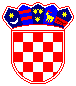 REPUBLIKA HRVATSKA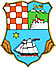 PRIMORSKO-GORANSKA ŽUPANIJAUpravni odjel za turizam, poduzetništvo i ruralni razvoj I.Pravo podnošenja prijave projekata/aktivnosti razvoja zimskog turizma u Gorskom kotaru za sufinanciranje iz Proračuna Primorsko-goranske županije za 2022. godinu (u daljnjem tekstu: Prijava projekata/aktivnosti) na ovaj Javni poziv imaju jedinice lokalne samouprave na području Gorskog kotara te mikro, mali i srednji subjekti malog gospodarstva –100% u privatnom vlasništvu koji imaju registrirano sjedište na području Gorskog kotara (d.o.o., j.d.o.o. i obrti).II.Ukupan iznos novčanih sredstava raspoloživih za dodjelu: 300.000,00 kuna.III.Rok za dostavu Prijave projekata/aktivnosti na ovaj Javni poziv je 30 dana od dana objave Javnog poziva na mrežnoj stranici Primorsko-goranske županije (www.pgz.hr).  IV.Prijave se dostavljaju isključivo na propisanim obrascima, koji su zajedno s Uputama za prijavitelje i ostalom natječajnom dokumentacijom, dostupni na mrežnoj stranici Primorsko-goranske županije. V.Dodatne informacije u vezi s Javnim pozivom mogu se dobiti na tel. broj: 051/351-964 ili 051/351-260, odnosno putem E-pošte na adresu: gospodarstvo@pgz.hr.VI.Odluka o odabiru projekata/aktivnosti s pripadajućim iznosom odobrenih novčanih sredstava bit će donijeta u roku od 30 dana od dana isteka roka za dostavu Prijave projekta/aktivnosti na Javni poziv.VII.Odluka o odabiru projekata/aktivnosti s popisom odabranih projekata/aktivnosti i iznosima odobrenih novčanih sredstava bit će objavljena na mrežnoj stranici Primorsko-goranske županije roku od 15 dana od dana donošenja iste.